                                           Ветряная оспаВетряная оспа —  острое вирусное заболевание, протекающее с умеренно выраженной интоксикацией и характерной сыпью на коже и слизистых оболочках.Возбудитель — ДНК-содержащий вирус, семейства герпес-вирусов, вызывающий также опоясывающий лишай.Источник инфекции — больной ветряной оспой или опоясывающим лишаем.Пути передачи —  воздушно-капельный. Ветряная оспа характеризуется  быстрым распространением, так как  возбудитель   с током воздуха  может перемещаться на большие расстояния. Восприимчивость к инфекции очень высокая (после контакта с больным заболевают практически все неболевшие лица). Чаще всего заболевание переносят в дошкольном возрасте. Возможно внутриутробное инфицирование ребёнка при развитии заболевания у матери в последние 5 дней до родов.Заболевание может протекать в типичной и атипичной форме.Для типичного течения продолжительность инкубационного периода — 11-21 суток. Во время скрытого периода, который длится около 2 дней, наблюдаются общее недомогание, субфебрильная (до 38 оС) температура.Начало заболевания обычно острое: 3-5-дневная лихорадка с последующими ежедневными повышениями температуры, совпадающими с появлением новых элементов сыпи; при тяжёлых формах возможны вялость, недомогание, снижение аппетита и т.п. Сыпь при ветрянке — пузырёк с прозрачным содержимым, окружённый венчиком покраснения. Сыпь может сопровождаться зудом.Характерно появление высыпаний на видимых слизистых оболочках (полость рта, половые органы, конъюнктива век); в этих случаях корочка не формируется, а дефекты слизистых оболочек в виде мелких язвочек в последующем заживают.Начальная сыпь в виде мелкоточечных красных высыпаний, обнаруживаемая в первый день болезни и исчезающая на 2-3 сутки. Разнообразная сыпь, состоящая из нескольких элементов: пятно, возвышение, пузырек, корочка. Все элементы — последовательные фазы развития единого воспалительного процесса в коже. Одновременное присутствие на коже элементов разного возраста связано с феноменом ежедневного подсыпания; первые пятна появляются на 1-2 день, последние — на 3-6 сутки.
В неосложнённых случаях после отторжения корочек на коже соединительнотканных рубцов не формируется.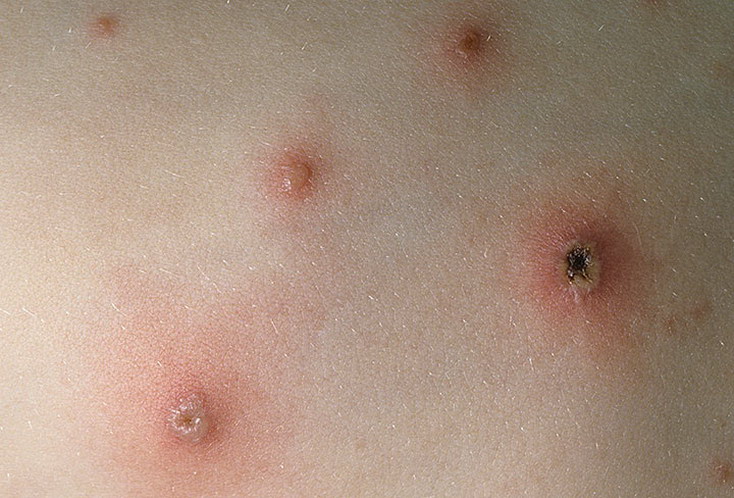 В зависимости от количества элементов, симптомов интоксикации, а также наличия образований на слизистых судят о тяжести заболевания. При легкой форме температура до 39оС с небольшим количеством сыпи. Проходит без изменений.Среднетяжелая форма протекает уже с лихорадкой (до 40оС), подсыпания продолжаются порядка недели, к тому же пузырьки есть на слизистых оболочках. После отпадания корочек есть незначительная пигментация, которая проходит со временем.Тяжелая степень выражается в значительной интоксикации, плохом самочувствии больного, крайне высоких цифр температуры тела. Сыпь крупная, долго не проходящая. После этой формы возможно формирование рубцов.Терапия заболевания требует установки домашнего режима, а при наличии повышенной температуры – постельного. Рекомендуется щадящая диета с ограничением жирной, острой, жаренной пищи (стол № 13). Обильное питье.Осложнения: развитие вторичной инфекции, обычно это стрептококковые или стафилококковые заболевания, пневмония, ларинготрахеиты, миокардиты, энцефалиты и менингиты.ПрофилактикаБольных ветряной оспой изолируют до 5-го дня с момента появления последних элементов сыпи. В  детских дошкольных учреждениях на детей, бывших в контакте с больным, накладываются ограничительные мероприятия сроком на 21 день с момента изоляции заболевшего. Вакцинация от ветряной оспы является основным методом профилактики, которая способствует выработке у человека стойкого иммунитета на длительный период. 